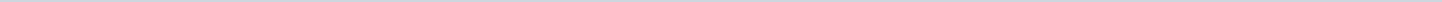 Index (10 onderwerpen)1 006 2023 RIB  Voorschot energietoeslag 20232 011 2023 RIB Ontwerpbestemmingsplan Zwembad Venlo3 003 2023 RIB Uitvoerings- en handhavingsbeleid VTH 2023-2026 Venlo en Uitvoeringsprogramma VTH 20234 008 2023 RIB Aanbesteding verwerking huishoudelijk restafval en GFT door AfvalSamenwerking Limburg5 005 2023 RIB Motie Stadsdichter Venlo6 166 2022 RIB Voortgang uitvoering aanbevelingen rekenkamercommissie-onderzoek7 007 2023 RIB Financiële compensatie bouwrechten Maasdal Velden8 160 2022 RIB Strategische dossiers hoofdinfrastructuur9 128 2022 RIB Ontwerp bestemmingsplan Wozoco Leijgraaf Belfeld10 172-2022 RIB Aanpak problematiek bever006 2023 RIB  Voorschot energietoeslag 2023MetadataDocumenten (1)011 2023 RIB Ontwerpbestemmingsplan Zwembad VenloMetadataDocumenten (6)003 2023 RIB Uitvoerings- en handhavingsbeleid VTH 2023-2026 Venlo en Uitvoeringsprogramma VTH 2023MetadataDocumenten (3)008 2023 RIB Aanbesteding verwerking huishoudelijk restafval en GFT door AfvalSamenwerking LimburgMetadataDocumenten (1)005 2023 RIB Motie Stadsdichter VenloMetadataDocumenten (1)166 2022 RIB Voortgang uitvoering aanbevelingen rekenkamercommissie-onderzoekMetadataDocumenten (1)007 2023 RIB Financiële compensatie bouwrechten Maasdal VeldenMetadataDocumenten (1)160 2022 RIB Strategische dossiers hoofdinfrastructuurMetadataDocumenten (1)128 2022 RIB Ontwerp bestemmingsplan Wozoco Leijgraaf BelfeldMetadataDocumenten (6)172-2022 RIB Aanpak problematiek beverMetadataDocumenten (1)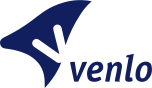 Gemeente VenloAangemaakt op:Gemeente Venlo29-03-2024 06:35RaadsinformatiebrievenPeriode: 2023Laatst gewijzigd31-01-2023 18:14ZichtbaarheidOpenbaarStatus-#Naam van documentPub. datumInfo1.RIB 2023-6 Voorschot energietoeslag 202331-01-2023PDF,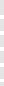 316,75 KB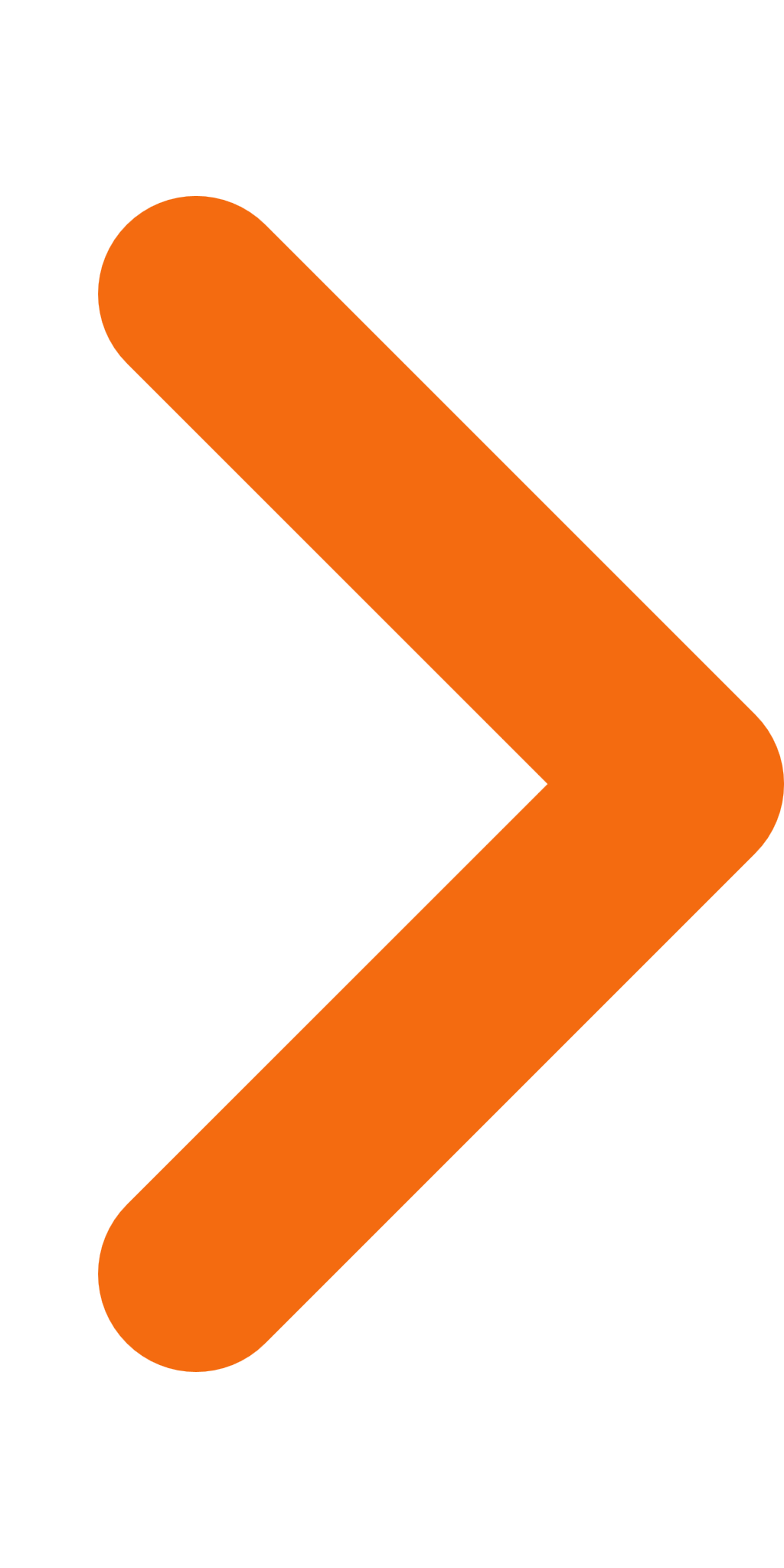 Laatst gewijzigd26-01-2023 15:06ZichtbaarheidOpenbaarStatus-#Naam van documentPub. datumInfo1.011 RIB Ontwerpbestemmingsplan Zwembad Venlo26-01-2023PDF,272,94 KB2.011 RIB Bijlage 1 Ontwerpbestemmingsplan Zwembad Venlo, verbeelding26-01-2023PDF,416,30 KB3.011 RIB Bijlage 2 Ontwerpbestemmingsplan Zwembad Venlo, regels26-01-2023PDF,3,51 MB4.011 RIB Bijlage 3 Ontwerpbestemmingsplan Zwembad Venlo, toelichting26-01-2023PDF,15,97 MB5.011 RIB Bijlage 4 ontwerpbestemmingsplan Zwembad Venlo bijlagen toelichting26-01-2023PDF,21,70 MB6.011 RIB Bijlage 5 Inrichtingstekening zwembad Venlo26-01-2023PDF,2,08 MBLaatst gewijzigd25-01-2023 14:30ZichtbaarheidOpenbaarStatus-#Naam van documentPub. datumInfo1.003 RIB Uitvoerings- en handhavingsbeleid VTH 2023-2026 Venlo en Uitvoeringsprogramma VTH 202325-01-2023PDF,147,49 KB2.003_RIB_Bijlage_1_Uitvoerings-_en_handhavingsbeleid_VTH_2023-2026[1]25-01-2023PDF,11,75 MB3.003 RIB Bijlage 2 Uitvoeringsprogramma VTH 202325-01-2023PDF,6,31 MBLaatst gewijzigd18-01-2023 14:57ZichtbaarheidOpenbaarStatus-#Naam van documentPub. datumInfo1.008 RIB Aanbesteding verwerking huishoudelijk restafval en GFT door AfvalSamenwerking Limburg18-01-2023PDF,223,40 KBLaatst gewijzigd13-01-2023 10:00ZichtbaarheidOpenbaarStatus-#Naam van documentPub. datumInfo1.005 RIB Motie Stadsdichter Venlo12-01-2023PDF,169,50 KBLaatst gewijzigd13-01-2023 10:00ZichtbaarheidOpenbaarStatus-#Naam van documentPub. datumInfo1.166 RIB Voortgang uitvoering aanbevelingen rekenkamercommissie-onderzoek12-01-2023PDF,378,45 KBLaatst gewijzigd13-01-2023 10:00ZichtbaarheidOpenbaarStatus-#Naam van documentPub. datumInfo1.007 RIB Financiële compensatie bouwrechten Maasdal Velden13-01-2023PDF,206,26 KBLaatst gewijzigd12-01-2023 15:07ZichtbaarheidOpenbaarStatus-#Naam van documentPub. datumInfo1.160 RIB Strategische dossiers hoofdinfrastructuur12-01-2023PDF,2,72 MBLaatst gewijzigd12-01-2023 15:06ZichtbaarheidOpenbaarStatus-#Naam van documentPub. datumInfo1.128 RIB Ontwerp bestemmingsplan Wozoco Leijgraaf belfeld12-01-2023PDF,279,54 KB2.128 RIB Bijlage 1 toelichting bestemmingsplan Wozoco Leijgraaf Belfeld12-01-2023PDF,1,78 MB3.128 RIB Bijlage 2 regels bestemmingsplan Wozoco Leijgraaf Belfeld12-01-2023PDF,769,89 KB4.128 RIB Bijlage 3 Verbeelding bestemmingsplan Wozoco Leijgraaf Belfeld12-01-2023PDF,213,47 KB5.128 RIB Bijlage 4 bijlagen bij de toelichting Wozoco Leijgraaf Belfeld12-01-2023PDF,19,34 MB6.128 RIB Bijlage 5 bedrijvenlijst Woongebied12-01-2023PDF,18,46 KBLaatst gewijzigd09-01-2023 13:45ZichtbaarheidOpenbaarStatus-#Naam van documentPub. datumInfo1.172 Aanpak problematiek bever09-01-2023PDF,292,73 KB